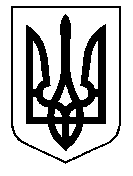 ТАЛЬНІВСЬКА РАЙОННА РАДАЧеркаської областіР  І  Ш  Е  Н  Н  Я05.08.2014                                                                                          № 32-1/VIПро внесення змін до районної програми проведення часткової мобілізації на території Тальнівського району на період до 2016 рокуВідповідно до пункту 16 частини першої статті 43, статті 59 Закону України “Про місцеве самоврядування в Україні”, Закону України “Про мобілізаційну підготовку та мобілізацію”, пункту 17 статті 91 Бюджетного кодексу України та з метою підвищення ефективності роботи місцевих органів виконавчої влади і органів місцевого самоврядування з підготовки  до проведення часткової мобілізації на території району, врахувавши висновки постійних комісій районної ради з питань забезпечення законності, правопорядку, прав і свобод громадян та з питань планування, бюджету і фінансів  районна рада ВИРІШИЛА: 1. Внести зміни до районної програми проведення часткової мобілізації на території Тальнівського району на період до 2016 року, затвердженої рішенням районної ради від 28.03.2014  № 29-1/VI «Про районну програму проведення часткової мобілізації на території Тальнівського району на період до 2016 року», із змінами затвердженими рішенням районної ради від 11.04.2014 № 30-7/У1 «Про внесення змін до районної програми проведення часткової мобілізації на території Тальнівського району на період до 2016 року», виклавши її у такій редакції, що додається.2. Надати дозвіл Тальнівській районній державній адміністрації передавати придбані матеріальні цінності на забезпечення виконання Програми Тальнівсько-Катеринопільському об’єднаному міському військовому комісаріату для подальшого використання згідно визначених Програмою заходів, про що інформувати на чергових сесіях районної ради.3. Контроль за виконанням рішення покласти на постійні комісії  районної ради з питань планування, бюджету і фінансів та з питань забезпечення законності, правопорядку, прав і свобод громадян.Голова районної ради							Н. РуснакЗАТВЕРДЖЕНОрішення районної ради28.03.2014 № 29-1/VI(в редакції рішенням районної ради від 05.08.2014 № 32-1/VI)Р А Й О Н Н А   П Р О Г Р А М А проведення часткової мобілізації на території Тальнівського району на період до 2016 року  Загальні положенняМобілізація – комплекс заходів з метою планомірного переведення національної економіки, діяльності органів державної влади, інших державних органів, органів місцевого самоврядування, підприємств, установ і організацій на функціонування в умовах особливого періоду, а Збройних Сил України, інших військових формувань, сил цивільного захисту – на організацію і штати воєнного часу.Загальна мобілізація проводиться одночасно на всій території України і стосується національної економіки, органів  державної влади, органів місцевого самоврядування, Збройних Сил України, інших військових формувань, сил цивільного захисту, підприємств, установ, і організацій.Часткова мобілізація проводиться в окремих місцевостях держави, та стосується певної частини національної економіки, Збройних Сил України, інших військових формувань, сил цивільного захисту, підприємств, установ і організацій.Організація безпосередньої реалізації заходів з мобілізаційної підготовки та мобілізації на відповідній території чи сприяння їх виконанню здійснюється місцевими органами виконавчої влади та виконавчими органами міської, сільських рад.З метою виконання Закону України “Про мобілізаційну підготовку та мобілізацію” доцільно  прийняти районну програму проведення часткової мобілізації на території Тальнівського району на період до 2016 року (далі –  Програма)  на сесії районної ради,   завдяки якій буде надана можливість включення видатків на підготовку та проведення мобілізаціїї, до місцевого бюджету за статтею «Місцеві програми».ІІ.  В рамках Програми передбачається здійснення таких основних заходів:1. Своєчасне проведення оповіщення військовозобов’язаних і постачальників транспортних засобів в місця розташування пунктів збору військовозобов’язаних та техніки.Райдержадміністрація,Тальнівсько-Катеринопільський ОМВКв період мобілізації2. Забезпечення пунктів оповіщення, збору та постановки мобілізаційних ресурсів засобами зв’язку, документацією та обладнанням.РайдержадміністраціяТальнівсько-Катеринопільський ОМВКв період підготовки до мобілізації3. Затвердження за поданням військового комісаріату, списків уповноважених сільської ради для доставки повісток, нарядів, мобілізаційних повідомлень, наказів про оголошення мобілізації.РайдержадміністраціяТальнівсько-Катеринопільський ОМВКщорічно4. Підготовка апарату посилення, проведення занять з адміністраціями дільниць оповіщення, пунктів збору та відправки мобілізаційних ресурсів.РайдержадміністраціяТальнівсько-Катеринопільський ОМВКМіськсільвиконкомив період підготовки до мобілізації5. Виділення нарядів для охорони перевезення таємних документів і спеціальної техніки, забезпечення охорони громадського порядку на території військового комісаріату під час проведення зборів мобілізаційних ресурсів.                                                                       Тальнівський РВ УМВС України в Черкаській    області Тальнівсько-Катеринопільський ОМВКв період мобілізації6. Виділення за погодженням з військовим комісаром Тальнівсько-Катеринопільського об’єднаного міського військового комісаріату у Черкаській області необхідної кількості автомобілів для забезпечення проведення контрольного оповіщення на території району.                   Управління агропромислового розвитку райдержадміністраціїТальнівсько-Катеринопільський ОМВКВ період мобілізації7. Організація основних видів забезпечення дій органів управління державної влади, місцевого самоврядування, установ та організацій району в особливий період: медичне, радіаційне, інженерне, протипожежне, транспортне.Тальнівська центральна районна лікарня Сектор містобудування та архітектури райдержадміністраціїТальнівський районний сектор управління Державної служби з надзвичайних ситуацій України у Черкаській областіСектор з питань цивільного  захисту та оборонної роботи райдержадміністраціїМіськсільвиконкомиКерівники підприємств, установ та організацій   в період мобілізації             8. За рахунок коштів, що виділяються на реалізацію Програми, здійснити заходи щодо покращення матеріально - технічного забезпечення Тальнівсько  - Катеринопільского об’єднаного міськового військового комісаріату шляхом придбання автотранспорту, комп’ютерної , спеціальної та іншої техніки і обладнання та форменого одягу.                                                                        Райдержадміністрація  Тальнівсько-Катеринопільський ОМВК			      в період мобілізації            9. З метою забезпечення життя та здоров’я мобілізованих військовозобов’язаних придбати бронежилети та інші засоби захисту.                         Райдержадміністрація			    Районна радаТальнівсько-Катеринопільський ОМВКТальнівська районна спілка прикордонниківТальнівська районна організація Товариства Червоного Хреста                        в період мобілізаціїІІІ. Контроль за виконанням ПрограмиКоординацію діяльності щодо виконання заходів програми здійснює сектор мобілізаційної роботи, запобігання та виявлення корупції апарату райдержадміністрації, який узагальнену інформацію про хід і результати виконання програми подає голові райдержадміністрації та районній раді щорічно до 10 грудня.IV. Фінансове і матеріальне забезпечення При формуванні місцевого бюджету на 2014-2016 роки  райдержадміністрації, передбачати виділення коштів на виконання заходів програми, пов’язаних з матеріально-технічним забезпеченням спільної роботи місцевих органів виконавчої влади та місцевого самоврядування, військкомату, правоохоронних органів, громадських організацій з підготовки  та проведення мобілізації людських і транспортних ресурсів на території району згідно з додатком до Програми (який затверджується щорічно на фінансовий рік). Фінансування заходів, передбачених даною програмою, здійснюється виключно за поданням Тальнівсько-Катеринопільського ОМВК.Керуючий справамивиконавчого апарату районної ради                                                 В.Карпук Додаток  до Програми, затвердженої рішенням районної ради 11.04.2014  № 30-7/VI (в редакції рішенням районної ради від 05.08.2014 № 32-1/VI)Заходи та розрахунок потреби у коштах для реалізації районної програми проведення часткової мобілізації на території Тальнівського району на 2014 рік Керуючий справами виконавчого апарату районної ради                                     В.Карпук № з/пЗміст заходуПерелік необхідної техніки та робітВитрати (тис. грн)Термін виконанняДжерела фінансування1Забезпечення робіт по обробці інформації, підготовка довідок, продукції  роз’яснювального  характеру, забезпечення бланками, журналами та іншою друкованою продукцієюПоліграфічні послуги, придбання комп’ютерної техніки, паперу та канцелярського приладдя 43,02014Кошти районного бюджету, органів місцевого самоврядування та інші джерела, не заборонені законодавством2Організація транспортування військовозобов’язаних Придбання паливно-мастильних матеріалів, оплата послуг по оренді транспортних засобів70,070,02014Кошти районного бюджету, органів місцевого самоврядування та інші джерела, не заборонені законодавством3Організація харчуванняОплата послуг за проведення 3-х разового харчування37,02014 Кошти районного бюджету, органів місцевого самоврядування та інші джерела, не заборонені законодавством4Роботи по облаштуванню адмінприміщення райвійськкомату у відповідності з вимогами діючого законодавстваЗаміна вхідних дверейОбладнання кімнати зберігання зброїОбладнання охоронної сигналізаціїОбладнання кімнати таємного діловодства15,020,010,06,02014201420142014Кошти районного бюджету, органів місцевого самоврядування та інші джерела, не заборонені законодавством6.       Забезпечення безпеки життя та здоровя мобілізованих військовозобовязанихПридбання бронежилетів інших засобів захисту та форменого одягу260,02014Кошти районного бюджету, органів місцевого самоврядування та інші джерела, не заборонені законодавствомРазом531,0